Site Analysis Group Presentations C. Kohn, Waterford WI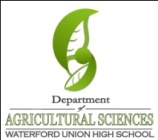 Group Names (F&L): 													

Hour		Date: 			  Why late? 							Score: +   ✓ -									If your project was late, describe why		Introduction: In this project, you will work in teams of 3-4 and use credible print and/or internet sources to acquire information about the topics below in two class periods. You should develop your findings into a presentation (such as PowerPoint). You will provide an oral presentation on these topics on the third day.   You will be using “Home Landscape Design” reading from Mississippi State University Extension as your primary source for this assignment.  However, you can also use other resources as long as they are credible.Your grade will be either partially- or totally-dependent on your oral presentation to the class, so choose your topics wisely and be sure that your entire group is prepared to present and speak professionally and accurately about that topic.  You may use printed or written notes to make your presentation. Be aware that no group should present on an item if another group has already presented on that topic.  If time allows, you may present on multiple topics; the best score of the two topics will be used for your grade.  Topics: The topics on which you will need to prepare a presentation include the following: Summarize how to develop a base plan of the existing property and describe what elements this base plan should include. Be sure to also address how to accurately map all elements of the property (including curved or angled areas and different types of existing vegetation and structures).  What are all the things that need to be included in a base plan?
Summarize how to conduct a site analysis that addresses sun and shade, wind, noise, soils, land form, drainage, and views. 
Describe how to incorporate the client’s wants and needs and explain how to create different types of outdoor living spaces. 
Summarize how to select plants for a landscape and summarize the factors that need to be considered when choosing plants. Explain the different uses and roles that plants can play in a landscape. 
Explain all the considerations a designer must take into account before creating the site’s new design. 
Summarize how to develop a planting plan. 
Develop a checklist for a landscape design in order to ensure that all considerations necessary for a dependable design have been taken into account and explain each checklist item. 
Summarize all the benefits and considerations that go into creating a low-maintenance landscape. 
Grading: Your grade will be determined using the following considerations:  Remember – your grade is partially- or completely-dependent on your oral presentation, so if you run out of time before you research all your topics, it will probably be ok.  However, no two groups can present on the same topic, so make sure that you cover as many of these areas as possible in case other groups present before you. It is also in your best interests to volunteer to present multiple times because your instructor will use your best score.  	Please provide your instructor with this sheet when you present so that they can use it to record your grade. ItemPlus (100%)Check (70-90%)Redo (0%)AccuracyNo errors were detected in this presentationThis presentation contained a few errors, but overall was very accurate.This presentation contained considerable errors. ThoroughnessNo important information was omitted. A few more details would have enhance this work. Major topics were omitted that should have been included. ProfessionalismThis presentation could be effectively delivered to a group outside of the school.This is acceptable work for high school students but room exists for improvement. The professionalism of this group needs significant improvement. Group InvolvementEvery member was involved with the development of the presentation as well as its delivery. At least one more group member could have been more involved than they were. Multiple group members clearly could have been more involved. Effort Effort exceeds what would be expected of a high school student. Effort is acceptable for a high school student but room exists for improvement. Level of effort could have been much greater than what was presented. 